ZADUSZKI I ŚWIĘTO ZMARŁYCH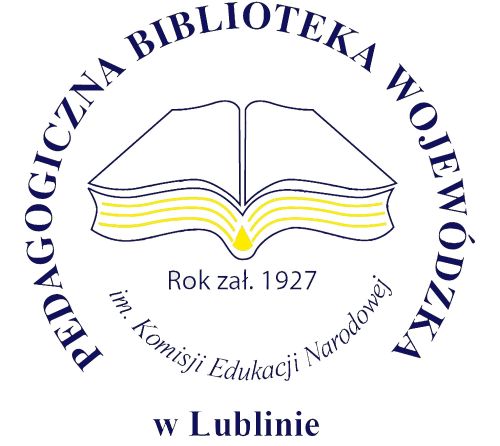 zwyczaje, obyczaje, materiały repertuarowe dla szkół(zestawienie bibliograficzne w wyborze)KsiążkiCIOŁEK, Tadeusz Maciej
Wyrzeczysko : o świętowaniu w Polsce / Tadeusz Maciej Ciołek, Jacek Olędzki, Anna Zadrożyńska. – Warszawa : „Ludowa Spółdzielnia Wydawnicza”, 1976. – S. 180-183: Święto zmarłychFERENC, Ewa
Polskie tradycje świąteczne / Ewa Ferenc. – Poznań : Księgarnia Św. Wojciecha, 1997. – S. 187-190: Wszystkich ŚwiętychFERENC, Ewa
Polskie tradycje świąteczne / Ewa Ferenc. – Poznań : Księgarnia Św. Wojciecha, 1997. – S. 191-194: Dzień ZadusznyGAJDA, Janusz 
Antropologia kulturowa. [Cz. 2], Kultura obyczajowa początku XXI wieku / Janusz Gajda. - Kraków : "Impuls". - Warszawa : Wyższa Szkoła Pedagogiczna ZNP, 2008. - S. 119-121: Stare i nowe formy obyczajowe czczenia pamięci osób i "naszych młodszych braci"HAMERSKI, Jerzy 
Gotowe scenariusze imprez szkolnych czyli jak przygotować imprezę w szkole, aby nie była nudną "kuczcią" / Jerzy Hamerski. – Poznań : "Publicat", cop. 2011. – S. 59-63: Wszystkich Świętych, czyli w nastroju "Lacrimosy"JURDZIŃSKA, Justyna
"A tym, co śmierć już przekroczyli..." : zaduszki / Justyna Jurdzińska // W: Scenariusze uroczystości szkolnych : szkoła podstawowa. 
Cz. 2 / red. Krystyna Radwan. – Kraków : "Rubikon", 2004. – 
S. 26-34KALISKA, Zofia 
Scenariusze szkolnych przedstawień teatralnych dla szkół podstawowych / Zofia Kaliska, Beata Jacewicz. - Białystok : "Printex", 2010. - S. 237-238: ...Zostaną w naszej pamięci...: montaż słowny na Wszystkich Świętych - 1-go listopadaKAMOCKI, Janusz 
Polski rok obrzędowy / tekst Janusz Kamocki. - Kraków : Towarzystwo Autorów i Wydawców Prac Naukowych "Universitas", cop. 2008. - S. 202-203: ZaduszkiŁACIAK, Beata 
Obyczajowość polska czasu transformacji czyli Wojna postu 
z karnawałem / Beata Łaciak. – Warszawa : "Trio", 2005. – 
S. 251-334: Obyczajowość świątecznaOGRODOWSKA, Barbara
Polskie obrzędy i zwyczaje doroczne / Barbara Ogrodowska. – Warszawa : "Sport i Turystyka" : "Muza", 2005. – S. 234-239 : Święta pamięci zmarłychOGRODOWSKA, Barbara
Święta polskie : tradycje i obyczaje / Barbara Ogrodowska. – Warszawa : „ALFA-WERO”, 2000. – S. 307-314: Wszystkich Świętych, Dzień ZadusznyPIERGA, Bożena 
Scenariusze uroczystości szkolnych dla klas 4-6 szkoły podstawowej / Bożena Pierga. – Poznań : "Ibis", 2011. – S. 24-29: Szkolne dziady... (przedstawienie z okazji Halloween)PRZYMUS, Ryszard
Uroczystości pełne radości : (dla klas 1-3) / Ryszard Przymus. – Łódź : „Juka”, 1995. – S. 26-31: ZniczeSZCZYPKA, Józef
Kalendarz polski / Józef Szczypka. – Wyd. 2. – Warszawa : „Pax”, 1980. – S. 273-278: Na ZaduszkiWALTER, Philippe 
Mitologia chrześcijańska : święta, rytuały i mity średniowiecza / Philippe Walter. – Warszawa : "Pax", 2006. – S. 47-48: HalloweenArtykuły z czasopismCYNK, Romana 
Halloween czy Święto Świętych? : scenariusz dla młodzieży / Romana Cynk // Wychowawca. - 2017, nr 11, s. 28-31"NIE bądź pewny, że czas masz..." : scenariusz wieczoru poetycko-muzycznego poświęconego Zaduszkom / Beata Busz [et al.] // Biblioteka w Szkole. – 2003, nr 9, s. 30JACHIMCZAK, Barbara  Wanda 
Tajemnica Przejścia według Jana Pawła II : scenariusz zaduszkowy / Barbara Wanda Jachimczak // Biblioteka w Szkole. – 2006, nr 9, s. 29-30JACHIMCZAK, Barbara
”Nie przyszedłem nawracać” (problem śmierci) : montaż słowno-muzyczny / Barbara Jachimczak // Biblioteka w Szkole. – 1992, nr 7-8, s. 37-40JANIK, Anna
Polskie "Halloween" czyli wspomnienie o zmarłych - scenariusz na podstawie opowiadania brata Tadeusza Rucińskiego / Anna Janik // Wszystko dla Szkoły. – 2004, nr 10, s. 15-16KUBIAK, Magdalena
Zaduszki Literackie / Magdalena Kubiak // Biblioteka w Szkole. – 2019, nr 10, s. 31MASZENER, Elżbieta
O śmierci i przemijaniu – bez patosu : scenariusz wieczoru poetyckiego przy świecach / Elżbieta Maszener, Elżbieta Książyk // Biblioteka w Szkole. – 2004, nr 9, s. 19-21MATERIAŁY repertuarowe : zajrzyj do archiwum // Biblioteka 
w Szkole. – 2006, nr 10, s. 28-29MORDASEWICZ, Elżbieta
"Spieszmy się kochać ludzi, tak szybko odchodzą" : scenariusz audycji radiowej (inscenizacji) z okazji Święta Zmarłych / Elżbieta Mordasewicz // Poradnik Bibliotekarza. – 2003, nr 11, s. 30-31RZEŹNIK, Janina
Opis cmentarza w Dniu Święta Zmarłych : propozycja lekcji 
w klasie IV / Janina Rzeźnik // Język Polski w Szkole dla Klasy IV-VIII. – 1994/1995, nr 1, s. 28-30ZADROŻYŃSKA-BARĄCZ, Anna 
Święto Zmarłych i Zaduszki / Anna Zadrożyńska // Przyroda Polska. - 2018, nr 11, dod. Natura i Zdrowie, nr 11, s. 4ZDROJEWSKA, Urszula
Śpieszmy się kochać ludzi... : propozycja scenariusza na Dzień Zaduszny / Urszula Zdrojewska // Nowa Szkoła. – 2000, nr 8, 
s. 29-30Oprac. Maciej SztorcUzup. Ewelina Czajkowska